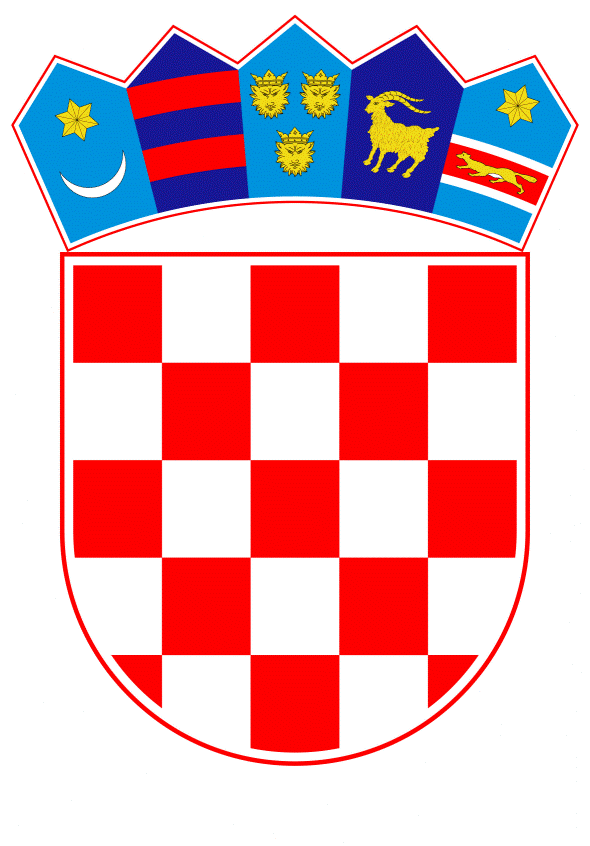 VLADA REPUBLIKE HRVATSKEZagreb, 23. prosinca 2020.____________________________________________________________________________________________________________________________________________________________________________________________________________________________________________Banski dvori | Trg Sv. Marka 2 | 10000 Zagreb | tel. 01 4569 222 | vlada.gov.hrPrijedlog      Na temelju članka 31. stavka 3. Zakona o Vladi Republike Hrvatske (Narodne novine, br. 150/11, 119/14, 93/16 i 116/18), Vlada Republike Hrvatske je na sjednici održanoj _____________ 2020. donijelaZ A K L J U Č A KU cilju sprječavanja i suzbijanja epidemije bolesti COVID-19 uzrokovane virusom SARS-CoV-2 donosi se Plan uvođenja, provođenja i praćenja cijepljenja protiv bolesti COVID-19 u Republici Hrvatskoj, koji je Vladi Republike Hrvatske dostavilo Ministarstvo zdravstva aktom, KLASA:  011-02/20-02/74, URBROJ: 534-02-1-1/2-20-5, od 23. prosinca 2020. Financijska sredstva potrebna za provedbu ovoga Zaključka osigurana su u Financijskom planu Hrvatskog zavoda za zdravstveno osiguranje.Za provedbu ovoga Zaključka zadužuju se Ministarstvo zdravstva, Ministarstvo unutarnjih poslova, Hrvatski zavod za zdravstveno osiguranje i Hrvatski zavod za javno zdravstvo.KLASA:		URBROJ:	Zagreb,	 				       PREDSJEDNIK				mr. sc. Andrej PlenkovićOBRAZLOŽENJESvjetska zdravstvena organizacija (u daljnjem tekstu: SZO) je 30. siječnja 2020. godine proglasila epidemiju COVID-19 javnozdravstvenom prijetnjom od javnozdravstvenog značaja. SZO je 11. ožujka 2020. godine proglasila pandemiju COVID-19. Epidemiju bolesti COVID19 uzrokovane virusom SARS-CoV-2, ministar zdravstva proglasio je 11. ožujka 2020. godine.Uz epidemiološke mjere ranog otkrivanja oboljelih, njihovu izolaciju te utvrđivanje i karantenu njihovih kontakata kao temeljnog načina učinkovitog suzbijanja epidemije bolesti COVID-19, javnozdravstvene mjere koje se primjenjuju na cjelokupno stanovništvo predstavljaju glavnu obranu u usporavanju širenja virusa i smanjenju smrtnosti. Ove mjere spašavaju živote i kao takve su i dalje neophodne. Cijepljenje se kroz povijest medicine pokazalo kao najefikasnija javnozdravstvena mjera koja je samostalno najviše pridonijela produljenju života stanovništva, te će i u suzbijanju ove pandemije uloga cijepljenje biti nezamjenjiva. Dostupno sigurno i učinkovito cjepivo imat će središnju ulogu u spašavanju života, zaštiti zdravstvenog sustava i ubrzavanju gospodarstva, normalizaciji funkcioniranja sustava obrazovanja i socijalne interakcije među ljudima. Osiguravanje dostupnosti sigurnog cjepiva za sve države članice EU, pa tako i za Republiku Hrvatsku, jedan je od glavnih prioriteta Europske komisije. Planom uvođenja, provođenja i praćenja cijepljenja protiv COVID-19 u Republici Hrvatskoj (u daljnjem tekstu: Plan cijepljenja) strateški se želi postići maksimalna dostupnost cjepiva svim skupinama stanovništva. Konačni cilj Plana cijepljenja je osigurati najbolji mogući odgovor na izazove pandemije i moguće krize javnog zdravstva u budućnosti. Ciljevi Plana cijepljenja nisu samo smanjenje smrtnosti i ozbiljnih bolesti uzrokovanih COVID-19 nego i očuvanje funkcioniranja društva (zdravstvena zaštita, gospodarstvo, obrazovanje), smanjenje zdravstveno-socijalno-ekonomskih razlika te bolje zdravlje i veća dobrobit svih građana Republike Hrvatske. Svrha ovog Plana je koordinirano i kontrolirano provesti cijepljenje protiv bolesti COVID-19  sigurnim i učinkovitim cjepivima nakon što ih službeno odobri Europska agencija za lijekove (EMA), uzimajući u obzir da po broju građana koje treba obuhvatiti ovim Planom cijepljenja u relativno kraćem vremenskom razdoblju, ovaj Plan u velikoj mjeri nadilazi uobičajeno cijepljenje kroz program cijepljenja. Financijska sredstva za provedbu ovoga Zaključka osiguravaju se Financijskim planom Hrvatskog zavoda za zdravstveno osiguranje.Za provedbu ovoga Zaključka zadužuju se Ministarstvo zdravstva, Hrvatski zavod za zdravstveno osiguranje i Hrvatski zavod za javno zdravstvo.Stoga se predlaže Vladi Republike Hrvatske prihvaćanje ovoga Zaključka kojim se donosi Plan uvođenja, provođenja i praćenja cijepljenja protiv COVID-19 u Republici Hrvatskoj.Predlagatelj:Ministarstvo zdravstvaPredmet:Prijedlog plana uvođenja, provođenja i praćenja cijepljenja protiv bolesti COVID-19 u Republici Hrvatskoj